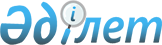 Об утверждении бюджета Аксайского сельского округа на 2021–2023 годы
					
			С истёкшим сроком
			
			
		
					Решение Темирского районного маслихата Актюбинской области от 30 декабря 2020 года № 562. Зарегистрировано Департаментом юстиции Актюбинской области 8 января 2021 года № 7961. Прекращено действие в связи с истечением срока
      В соответствии со статьей 9-1 Бюджетного кодекса Республики Казахстан от 4 декабря 2008 года, статьей 6 Закона Республики Казахстан от 23 января 2001 года "О местном государственном управлении и самоуправлении в Республике Казахстан" Темирский районный маслихат РЕШИЛ:
      1. Утвердить бюджет Аксайского сельского округа на 2021–2023 годы согласно приложениям 1, 2 и 3 к настоящему решению, в том числе на 2021 год в следующих объемах:
      1) доходы – 65 824 тысяч тенге, в том числе:
      налоговые поступления – 2 026 тысяч тенге;
      неналоговые поступления – 220 тысяч тенге;
      поступления от продажи основного капитала – 0 тенге;
      поступления трансфертов – 63 578 тысяч тенге;
      2) затраты – 66 505,5 тысяч тенге;
      3) чистое бюджетное кредитование – 0 тенге, в том числе:
      бюджетные кредиты – 0 тенге;
      погашение бюджетных кредитов – 0 тенге;
      4) сальдо по операциям с финансовыми активами – 0 тенге, в том числе:
      приобретение финансовых активов – 0 тенге;
      поступления от продажи финансовых активов государства – 0 тенге;
      5) дефицит (профицит) бюджета – -681,5 тысяч тенге; 
      6) финансирование дефицита (использование профицита) бюджета – 681,5 тысяч тенге, в том числе:
      поступление займов – 0 тенге;
      погашение займов – 0 тенге;
      используемые остатки бюджетных средств – 681,5 тысяч тенге.
      Сноска. Пункт 1 – в редакции решения Темирского районного маслихата Актюбинской области от 30.11.2021 № 113 (вводится в действие с 01.01.2021).


      2. Установить, что в доход бюджета Аксайского сельского округа зачисляются следующие:
      налоговые поступления:
      подоходный налог:
      индивидуальный подоходный налог;
      налоги на собственность:
      налог на имущество;
      земельный налог;
      налог на транспортные средства;
      неналоговые поступления:
      доходы от государственной собственности:
      доходы от аренды имущества, находящегося в государственной собственности;
      прочие неналоговые поступления.
      3. Принять к сведению и руководству, что в соответствии со статьей 9 Закона Республики Казахстан от 2 декабря 2020 года "О республиканском бюджете на 2021–2023 годы" с 1 января 2021 года установлены:
      1) минимальный размер заработной платы 42 500 тенге;
      2) месячный расчетный показатель для исчисления пособий и иных социальных выплат, а также для применения штрафных санкций, налогов и других платежей в соответствии с законодательством Республики Казахстан 2 917 тенге;
      3) величина прожиточного минимума для исчисления размеров базовых социальных выплат 34 302 тенге.
      4. В соответствии с решением Темирского районного маслихата от 24 декабря 2020 года №550 "Об утверждении Темирского районного бюджета на 2021–2023 годы" предусмотрены на 2021 год объемы субвенций, передаваемых из районного бюджета в бюджет Аксайского сельского округа в сумме 28 282 тысяч тенге.
      5. Учесть в бюджете Аксайского сельского округа на 2021 год поступления целевых текущих трансфертов из районного бюджета в сумме 35 296 тысяч тенге.
      Распределение указанных сумм целевых текущих трансфертов определяется на основании решения акима Аксайского сельского округа.
      Сноска. Пункт 5 – в редакции решения Темирского районного маслихата Актюбинской области от 13.10.2021 № 96 (вводится в действие с 01.01.2021).


      6. Государственному учреждению "Аппарат Темирского районного маслихата" в установленном законодательством порядке обеспечить государственную регистрацию настоящего решения в Департаменте юстиции Актюбинской области.
      7. Настоящее решение вводится в действие с 1 января 2021 года. Бюджет Аксайского сельского округа на 2021 год
      Сноска. Приложение 1 – в редакции решения Темирского районного маслихата Актюбинской области от 30.11.2021 № 113 (вводится в действие с 01.01.2021). Бюджет Аксайского сельского округа на 2022 год Бюджет Аксайского сельского округа на 2023 год
					© 2012. РГП на ПХВ «Институт законодательства и правовой информации Республики Казахстан» Министерства юстиции Республики Казахстан
				
      Председатель сессии Темирского районного маслихата 

Ж. Кожагулов

      Секретарь Темирского районного маслихата 

Б. Избасов
Приложение 1 к решению Темирского районного маслихата от 30 декабря 2020 года № 562
Категория
Категория
Категория
Категория
Сумма (тысяч тенге)
Класс
Класс
Класс
Сумма (тысяч тенге)
Подкласс
Подкласс
Сумма (тысяч тенге)
Наименование
Сумма (тысяч тенге)
I. Доходы
65 824
1
Налоговые поступления
2026
01
Подоходный налог
725
2
Индивидуальный подоходный налог
725
04
Hалоги на собственность
1 301
1
Hалоги на имущество
171
3
Земельный налог
130
4
Hалог на транспортные средства
1 000
2
Неналоговые поступления
220
01
Доходы от государственной собственности
120
5
Доходы от аренды имущества, находящегося в государственной собственности
120
06
Прочие неналоговые поступления
100
1
Прочие неналоговые поступления
100
4
Поступления трансфертов
63 578
02
Трансферты из вышестоящих органов государственного управления
63 578
3
Трансферты из районного (города областного значения) бюджета
63 578
Функциональная группа
Функциональная группа
Функциональная группа
Функциональная группа
Функциональная группа
Сумма (тысяч тенге)
Функциональная подгруппа
Функциональная подгруппа
Функциональная подгруппа
Функциональная подгруппа
Сумма (тысяч тенге)
Администратор БП
Администратор БП
Администратор БП
Сумма (тысяч тенге)
Программа
Программа
Сумма (тысяч тенге)
Наименование
Сумма (тысяч тенге)
II. Затраты
66 505,5
01
Государственные услуги общего характера
35 505,5
1
Представительные, исполнительные и другие органы, выполняющие общие функции государственного управления
35 505,5
124
Аппарат акима города районного значения, села, поселка, сельского округа
35 505,5
001
Услуги по обеспечению деятельности акима города районного значения, села, поселка, сельского округа
35 185,5
022
Капитальные расходы государственного органа
320
07
Жилищно-коммунальное хозяйство
20 100
3
Благоустройство населенных пунктов
20 100
124
Аппарат акима города районного значения, села, поселка, сельского округа
20 100
008
Освещение улиц в населенных пунктах
4 300
009
Обеспечение санитарии населенных пунктов
4 400
011
Благоустройство и озеленение населенных пунктов
11 400
13
Прочие
10 600
9
Прочие
10 600
124
Аппарат акима города районного значения, села, поселка, сельского округа
10 600
040
Реализация мероприятий для решения вопросов обустройства населенных пунктов в реализацию мер по содействию экономическому развитию регионов в рамках Государственной программы развития регионов до 2025 года
10 600
15
Трансферты
300
1
Трансферты
300
124
Аппарат акима города районного значения, села, поселка, сельского округа
300
048
Возврат неиспользованных (недоиспользованных) целевых трансфертов
300
ІІІ. Чистое бюджетное кредитование
0
Бюджетные кредиты
0
Категория
Категория
Категория
Категория
Сумма (тысяч тенге)
Класс
Класс
Класс
Сумма (тысяч тенге)
Подкласс
Подкласс
Сумма (тысяч тенге)
Наименование
Сумма (тысяч тенге)
5
Погашение бюджетных кредитов
0
01
Погашение бюджетных кредитов
0
1
Погашение бюджетных кредитов, выданных из государственного бюджета
0
Функциональная группа
Функциональная группа
Функциональная группа
Функциональная группа
Функциональная группа
Сумма (тысяч тенге)
Функциональная подгруппа
Функциональная подгруппа
Функциональная подгруппа
Функциональная подгруппа
Сумма (тысяч тенге)
Администратор БП
Администратор БП
Администратор БП
Сумма (тысяч тенге)
Программа
Программа
Сумма (тысяч тенге)
Наименование
Сумма (тысяч тенге)
IV. Сальдо по операциям с финансовыми активами
0
V. Дефицит (профицит) бюджета
-681,5
VІ. Финансирование дефицита (использование профицита) бюджета
681,5
Категория
Категория
Категория
Категория
Сумма (тысяч тенге)
Класс
Класс
Класс
Сумма (тысяч тенге)
Подкласс
Подкласс
Сумма (тысяч тенге)
Наименование
Сумма (тысяч тенге)
8
Используемые остатки бюджетных средств
681,5
01
Остатки бюджетных средств
681,5
1
Свободные остатки бюджетных средств
681,5Приложение 2 к решению Темирского районного маслихата от 30 декабря 2020 года № 562
Категория
Категория
Категория
Категория
Сумма (тысяч тенге)
Класс
Класс
Класс
Сумма (тысяч тенге)
Подкласс
Подкласс
Сумма (тысяч тенге)
Наименование
Сумма (тысяч тенге)
I. Доходы
33 595
1
Налоговые поступления
2 458
01
Подоходный налог
80
2
Индивидуальный подоходный налог
80
04
Hалоги на собственность
2 378
1
Hалоги на имущество
192
3
Земельный налог
186
4
Hалог на транспортные средства
2 000
2
Неналоговые поступления
490
01
Доходы от государственной собственности
130
5
Доходы от аренды имущества, находящегося в государственной собственности
130
06
Прочие неналоговые поступления
360
1
Прочие неналоговые поступления
360
4
Поступления трансфертов
30 647
02
Трансферты из вышестоящих органов государственного управления
30 647
3
Трансферты из районного (города областного значения) бюджета
30 647
Функциональная группа
Функциональная группа
Функциональная группа
Функциональная группа
Функциональная группа
Сумма (тысяч тенге)
Функциональная подгруппа
Функциональная подгруппа
Функциональная подгруппа
Функциональная подгруппа
Сумма (тысяч тенге)
Администратор БП
Администратор БП
Администратор БП
Сумма (тысяч тенге)
Программа
Программа
Сумма (тысяч тенге)
Наименование
Сумма (тысяч тенге)
II. Затраты
33 595
01
Государственные услуги общего характера
25 745
1
Представительные, исполнительные и другие органы, выполняющие общие функции государственного управления
25 745
124
Аппарат акима города районного значения, села, поселка, сельского округа
25 745
001
Услуги по обеспечению деятельности акима города районного значения, села, поселка, сельского округа
25 745
07
Жилищно-коммунальное хозяйство
5 250
3
Благоустройство населенных пунктов
5 250
124
Аппарат акима города районного значения, села, поселка, сельского округа
5 250
008
Освещение улиц в населенных пунктах
2 600
009
Обеспечение санитарии населенных пунктов
1 000
011
Благоустройство и озеленение населенных пунктов
1 650
13
Прочие
2 600
9
Прочие
2 600
124
Аппарат акима города районного значения, села, поселка, сельского округа
2 600
040
Реализация мероприятий для решения вопросов обустройства населенных пунктов в реализацию мер по содействию экономическому развитию регионов в рамках Государственной программы развития регионов до 2025 года
0
ІІІ.Чистое бюджетное кредитование
0
Бюджетные кредиты
Категория
Категория
Категория
Категория
Сумма (тысяч тенге)
Класс
Класс
Класс
Сумма (тысяч тенге)
Подкласс
Подкласс
Сумма (тысяч тенге)
Наименование
Сумма (тысяч тенге)
5
Погашение бюджетных кредитов
0
01
Погашение бюджетных кредитов
0
1
Погашение бюджетных кредитов, выданных из государственного бюджета
0
Функциональная группа
Функциональная группа
Функциональная группа
Функциональная группа
Функциональная группа
Сумма (тысяч тенге)
Функциональная подгруппа
Функциональная подгруппа
Функциональная подгруппа
Функциональная подгруппа
Сумма (тысяч тенге)
Администратор БП
Администратор БП
Администратор БП
Сумма (тысяч тенге)
Программа
Программа
Сумма (тысяч тенге)
Наименование
Сумма (тысяч тенге)
IV. Сальдо по операциям с финансовыми активами
0
V. Дефицит бюджета
0
VІ. Финансирование дефицита бюджета
0
Категория
Категория
Категория
Категория
Сумма (тысяч тенге)
Класс
Класс
Класс
Сумма (тысяч тенге)
Подкласс
Подкласс
Сумма (тысяч тенге)
Наименование
Сумма (тысяч тенге)
8
Используемые остатки бюджетных средств
0
01
Остатки бюджетных средств
0
1
Свободные остатки бюджетных средств
0Приложение 3 к решению Темирского районного маслихата от 30 декабря 2020 года № 562
Категория
Категория
Категория
Категория
Сумма (тысяч тенге)
Класс
Класс
Класс
Сумма (тысяч тенге)
Подкласс
Подкласс
Сумма (тысяч тенге)
Наименование
Сумма (тысяч тенге)
I. Доходы
30 445
1
Налоговые поступления
3 785
01
Подоходный налог
1 200
2
Индивидуальный подоходный налог
1 200
04
Hалоги на собственность
2 585
1
Hалоги на имущество
195
3
Земельный налог
190
4
Hалог на транспортные средства
2 200
2
Неналоговые поступления
560
01
Доходы от государственной собственности
140
5
Доходы от аренды имущества, находящегося в государственной собственности
140
06
Прочие неналоговые поступления
420
1
Прочие неналоговые поступления
420
4
Поступления трансфертов
26 100
02
Трансферты из вышестоящих органов государственного управления
26 100
3
Трансферты из районного (города областного значения) бюджета
26 100
Функциональная группа
Функциональная группа
Функциональная группа
Функциональная группа
Функциональная группа
Сумма (тысяч тенге)
Функциональная подгруппа
Функциональная подгруппа
Функциональная подгруппа
Функциональная подгруппа
Сумма (тысяч тенге)
Администратор БП
Администратор БП
Администратор БП
Сумма (тысяч тенге)
Программа
Программа
Сумма (тысяч тенге)
Наименование
Сумма (тысяч тенге)
II. Затраты
30 445
01
Государственные услуги общего характера
25 345
1
Представительные, исполнительные и другие органы, выполняющие общие функции государственного управления
25 345
124
Аппарат акима города районного значения, села, поселка, сельского округа
25 345
001
Услуги по обеспечению деятельности акима города районного значения, села, поселка, сельского округа
25 345
022
Капитальные расходы государственного органа
07
Жилищно-коммунальное хозяйство
4 100
3
Благоустройство населенных пунктов
4 100
124
Аппарат акима города районного значения, села, поселка, сельского округа
4 100
008
Освещение улиц в населенных пунктах
2 800
009
Обеспечение санитарии населенных пунктов
500
011
Благоустройство и озеленение населенных пунктов
800
13
Прочие
1 000
9
Прочие
1 000
124
Аппарат акима города районного значения, села, поселка, сельского округа
1 000
040
Реализация мероприятий для решения вопросов обустройства населенных пунктов в реализацию мер по содействию экономическому развитию регионов в рамках Государственной программы развития регионов до 2025 года
1 000
ІІІ.Чистое бюджетное кредитование
0
Бюджетные кредиты
0
Категория
Категория
Категория
Категория
Сумма (тысяч тенге)
Класс
Класс
Класс
Сумма (тысяч тенге)
Подкласс
Подкласс
Сумма (тысяч тенге)
Наименование
Сумма (тысяч тенге)
5
Погашение бюджетных кредитов
0
01
Погашение бюджетных кредитов
0
1
Погашение бюджетных кредитов, выданных из государственного бюджета
0
Функциональная группа
Функциональная группа
Функциональная группа
Функциональная группа
Функциональная группа
Сумма (тысяч тенге)
Функциональная подгруппа
Функциональная подгруппа
Функциональная подгруппа
Функциональная подгруппа
Сумма (тысяч тенге)
Администратор БП
Администратор БП
Администратор БП
Сумма (тысяч тенге)
Программа
Программа
Сумма (тысяч тенге)
Наименование
Сумма (тысяч тенге)
IV. Сальдо по операциям с финансовыми активами
0
V. Дефицит бюджета
0
VІ. Финансирование дефицита бюджета
0
Категория
Категория
Категория
Категория
Сумма (тысяч тенге)
Класс
Класс
Класс
Сумма (тысяч тенге)
Подкласс
Подкласс
Сумма (тысяч тенге)
Наименование
Сумма (тысяч тенге)
8
Используемые остатки бюджетных средств
0
01
Остатки бюджетных средств
0
1
Свободные остатки бюджетных средств
0